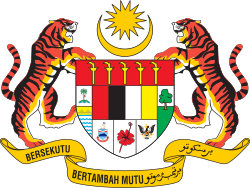 PUSAT KOMPLIANS DAN KAWALAN KUALITICENTRE OF COMPLIANCE AND QUALITY CONTROLBAHAGIAN REGULATORI FARMASI NEGARANATIONAL PHARMACEUTICAL REGULATORY AGENCYKEMENTERIAN KESIHATAN MALAYSIAMINISTRY OF HEALTH MALAYSIASILA BACA ARAHAN BERIKUT SEBELUM MENGISI BORANG.PLEASE READ THE FOLLOWING INSTRUCTIONS BEFORE COMPLETING THIS FORM.Sila baca Bahagian 1: Proses Permohonan dan Maklumat Pembayaran. Kegagalan untuk mematuhi proses di Bahagian 1 boleh mengakibatkan permohonan ini ditolak.Please read Part 1: Application Process and Payment Information. Failure to comply with the process in Part 1 may result in the rejection of this application.Sila rujuk Malaysian Guideline for Bioequivalence Inspection untuk maklumat lanjut.Please refer to Malaysian Guideline for Bioequivalence Inspection for more information.BAHAGIAN 1: PROSES PERMOHONAN DAN MAKLUMAT PEMBAYARANPART 1: APPLICATION PROCESS AND PAYMENT INFORMATIONMaklumat tambahan:Additional information:Sila hubungi pegawai Seksyen Bioekuivalens dan Jawatankuasa Etika, Pusat Komplians & Kawalan Kualiti di alamat emel: beec@npra.gov.my untuk maklumat berkaitan proses permohonan pemeriksaan dan maklumat pembayaran.Kindly contact the officers of Bioequivalence Centre & Ethics Committee Section, Centre of Compliance & Quality Control at beec@npra.gov.my for any queries regarding application process and payment information.Bagi semua koresponden melalui emel, sila gunakan awalan seperti di bawah pada permulaan tajuk di ruang ”PERKARA” emel. Please use the following prefixes in the ”SUBJECT” for all correspondence through email. Sebagai contoh: BEDN - Permohonan pemeriksaan pusat kajian BE ABC.As example: BEDN - Inspection application for BE centre ABC.Permohonan ini akan diproses setelah salinan Resit Rasmi diterima oleh pegawai Seksyen Bioekuivalens dan Jawantankuasa Etika, Pusat Komplians & Kawalan Kualiti. Salinan Resit tersebut boleh dikemukakan melalui emel di beec@npra.gov.my.The application will be process after Bioequivalence Centre & Ethics Committee Section, Centre of Compliance & Quality Control received a copy of the Official Receipt. The copy of receipt can be provided through email at beec@npra.gov.my. Invois pembayaran akan dikeluarkan bagi yuran pemeriksaan. Bayaran hendaklah dibuat atas nama ”Biro Pengawalan Farmaseutikal Kebangsaan” selewat-lewatnya satu minggu sebelum pemeriksaan pusat kajian BE. An invoice will be issued for the inspection fees. Payment shall be made to ”Biro Pengawalan Farmaseutikal Kebangsaan” 1 week before the inspection.Pemeriksaan penuh boleh dijalankan bersama pemeriksaan spesifik untuk kajian jika kajian tersebut merupakan kajian terkini (kajian yang menggunakan prosedur terkini yang digunapakai oleh Pusat Kajian BE). Jika kajian yang diperiksa tidak menggunakan prosedur terkini, ia boleh mengakibatkan Pusat Kajian BE tersebut tidak disenaraikan dalam Program Komplians NPRA bagi Pusat Kajian BE.The full inspection can be combined with study specific inspection provided the study selected is a current study (study that is conducted based on current procedures implemented at the BE Centre). The BE centre may not be listed if the study inspected does not reflect the current practice of the BE Centre.BAHAGIAN 2:	BUTIRAN PEMOHONPART 2:		DETAILS OF APPLICANTBAHAGIAN 3:	FASILITI YANG INGIN DIPERIKSAPART 3:	INSPECTED SITEBermula 1 January 2020, penyenaraian pusat kajian BE dalam Program Komplians NPRA adalah berdasarkan jenis fasiliti (klinikal atau bioanalitikal). Mana-mana fasiliti klinikal atau bioanalitikal bebas untuk bekerjasama dengan mana-mana fasiliti yang disenaraikan. Kajian BE tersebut perlu dijalankan semasa tempoh sah penyenaraian.As of 1 January 2020, listing of BE centres in the NPRA Compliance Programme will be according to the type of facility (clinical or bioanalytical). Hence, any clinical or bioanalytical facility is free to cooperate with other facilities which are listed on the programme. The BE studies should be conducted during the validity period.Fasiliti yang ingin diperiksa (sila  salah satu pilihan di bawah):Inspected facility(ies) (please  one of the following):Fasiliti Klinikal / Clinical Site Fasiliti Bioanalitikal / Bioanalytical SiteFasiliti Klinikal & Bioanalitikal / Both Clinical & Bioanalytical SiteBAHAGIAN 4:	BUTIRAN FASILITI PART 4:	DETAILS OF FACILITY*Maklumat ini akan dipapar dalam laman sesawang NPRA sekiranya pusat kajian BE berjaya disenaraikan dalam program komplians.The above information will be published in NPRA website once the BE centre is listed in the compliance programme.*KKM = Kementerian Kesihatan MalaysiaMOH = Ministry of HealthBAHAGIAN 5:	DOKUMEN SOKONGAN YANG PERLU DISERTAKANPART 5:	SUPPORTING DOCUMENTS TO BE SUBMITTEDYuran pemprosesan permohonan Application processing fee No. draf bank:_______________ 		Bank draft number:___________                                                                                                                                                                *Nota:Draf bank perlu dihantar terus kepada Seksyen Kewangan, Akaun dan Hasil NPRA.Yuran pemprosesan permohonan tidak akan dikembalikan.*Note:Bank draft should be sent directly to “Seksyen Kewangan, Akaun dan Hasil NPRA”The application processing fee is not refundable.BAHAGIAN 6:	PERAKUAN PEMOHONPART 6:		APPLICANT’S DECLARATIONSaya dengan ini, mengaku bahawa semua kenyataan di atas adalah benar.I hereby, declare that all information provided and contained in this form are true and accurate.Saya dengan ini, bersetuju untuk membenarkan inspektor-inspektor dari NPRA untuk mengakses segala dokumen-dokumen yang berkaitan, tapak pemeriksaan dan tempat-tempat yang berkaitan.I hereby, agree to allow NPRA inspectors to access all related documents, inspection site and any related sites.Saya dengan ini, mengaku bahawa saya bersetuju dengan butir-butiran seperti yang dinyatakan dalam Bahagian 1: Proses Permohonan dan Maklumat Pembayaran.I hereby, declare that I agree with information as stated in Part 1: Application Process and Payment Information.Lampiran 1Appendix 1Fi perkhidmatan pusat kajian BE tempatanLampiran 2Appendix 2JENIS PEMERIKSAAN YANG DIPOHONTYPE OF INSPECTIONLangkah 1:Borang permohonan perlu ditaip dan disi dengan lengkap di atas kertas A4 putih depan dan belakang.Application form should be typed and printed on both sides using white A4 size paper.Langkah 2:Dapatkan pengesahan jumlah yuran pemprosesan yang perlu dibayar daripada pegawai Seksyen Bioekuivalens dan Jawantankuasa Etika, Pusat Komplians & Kawalan Kualiti melalui emel: beec@npra.gov.my.Obtain confirmation of the processing fee amount to be paid from the Bioequivalence Centre & Ethics Committee Section, Centre of Compliance & Quality Control via email: beec@npra.gov.my.Langkah 3:Cetak emel pengesahan yang diterima dan kepilkan bersama borang permohonan yang telah lengkap.Print the confirmation email and attach with the completed application form.Nota: Pengiraan fi perkhidmatan adalah seperti yang disenaraikan di Lampiran 1.Note: The breakdown of the fee is specify in Appendix 1.Langkah 4:Membuat pembayaran di: Make payment at:Seksyen Kewangan, Akaun dan Hasil, Bahagian Regulatori Farmasi Negara,Kementerian Kesihatan Malaysia, Lot 36, Jalan Universiti, 46200 Petaling Jaya, Malaysia. Pembayaran dalam bentuk draf bank/kiriman wang pos hendaklah dikemukakan kepada ”Biro Pengawalan Farmaseutikal Kebangsaan”. Pembayaran boleh dilakukan melalui kaunter atau pos. Payment in the form of bank draft/postal money order shall be made payable to the “Biro Pengawalan Farmaseutikal Kebangsaan”. Payment fees can be made over the the counter or by mail.Pembayaran melalui kad kredit atau kad debit hanya boleh dibuat di kaunter. Payment via credit or debit card can only be made at the counter.Sila kemukakan semua dokumen seperti di Langkah 3 ketika melakukan pembayaran.Please submit all documents as in Step 3 when making payment.Langkah 5:Dapatkan resit pembayaran daripada “Seksyen Kewangan, Akaun dan Hasil”. Pemohon perlu menyimpan salinan “Asal” resit.Get the payment receipt from “Seksyen Kewangan, Akaun dan Hasil”. Applicant shall keep the copy of the ”Original” receipt.Langkah 6:Hantar borang permohonan dan resit “Salinan” pembayaran ke: Please submit the application form and the receipt labelled “Copy” to:Timbalan Pengarah Pusat Komplians & Kawalan Kualiti, Bahagian Regulatori Farmasi Negara, Kementerian Kesihatan Malaysia, Lot 36, Jalan Universiti, 46200 Petaling Jaya, Malaysia.(u/p: Ketua Seksyen Pusat Kajian Bioekuivalens & Jawatankuasa Etika)AWALANPREFIXESTUJUANPURPOSEBEDNBerkaitan dengan permohonan pemeriksaan BE dalam negaraRelated to inspection application for local BE BELNBerkaitan dengan permohonan pemeriksaan BE luar negaraRelated to inspection application for foreign BEBEDEBerkaitan dengan permohonan penilaian penentuan keperluan pemeriksaan kajian BE Related to application for evaluation to determine the need for BE study inspectionECUSebarang makluman terkini berkaitan jawatankuasa etika yang berdaftar dengan Pihak Berkuasa Kawalan Dadah (PBKD) seperti senarai ahli jawatankuasa yang telah dikemaskini atau laporan tahunan.Any updates related to ethics committee registered with Drug Controlled Authority (DCA) such as updated list of membership or annual report.ECIBerkaitan dengan permohonan pendaftaran dan pemeriksaan jawatankuasa etikaRelated to registration and inspection application for ethics committeeQUERYSebarang pertanyaan umumAny general enquiries1.NamaName2.AlamatAddress 3.Pegawai untuk DihubungiContact Person4.JawatanDesignation5.Nombor TelefonTelephone Number	 	6.Alamat Emel  Email addressA.    Fasiliti Klinikal                                                                               *abaikan jika tidak berkenaanA.    Clinical Site                                                                                     *ignore if not applicableA.    Fasiliti Klinikal                                                                               *abaikan jika tidak berkenaanA.    Clinical Site                                                                                     *ignore if not applicableA.    Fasiliti Klinikal                                                                               *abaikan jika tidak berkenaanA.    Clinical Site                                                                                     *ignore if not applicable1.Jenis pemeriksaanType of inspection*rujuk lampiran 2
*refer appendix 2 Pemeriksaan Penyenaraian      Certification Inspection Pemeriksaan Surveilans      Surveillance InspectionPemeriksaan Extraordinary:Extraordinary Inspection: Pemeriksaan bagi Kajian Tertentu     Study-specific Inspection Pemeriksaan Verifikasi     Verification Inspection Pemeriksaan Tambahan Tapak     Additional Site Inspection2.Kategori Category KKM      MOH Kerajaan (selain KKM)      Government (other than MOH) Swasta     Private 3.Nama Fasiliti KlinikalName of Clinical Site4.AlamatAddress5.No. TelefonTelephone No.6.Pegawai untuk DihubungiContact Person7.JawatanDesignation8.Alamat EmelEmail AddressB.	Fasiliti Bioanalitikal                                                                     *abaikan jika tidak berkenaanB.    Bioanalytical Site                                                                                     *ignore if not applicableB.	Fasiliti Bioanalitikal                                                                     *abaikan jika tidak berkenaanB.    Bioanalytical Site                                                                                     *ignore if not applicableB.	Fasiliti Bioanalitikal                                                                     *abaikan jika tidak berkenaanB.    Bioanalytical Site                                                                                     *ignore if not applicable1.Jenis pemeriksaanType of inspection*rujuk lampiran 2
*refer appendix 2 Pemeriksaan Penyenaraian      Certification Inspection Pemeriksaan Surveilans      Surveillance InspectionPemeriksaan Extraordinary:Extraordinary Inspection: Pemeriksaan bagi Kajian Tertentu     Study-specific Inspection Pemeriksaan Verifikasi     Verification Inspection Pemeriksaan Tambahan Tapak     Additional Site Inspection2.Kategori Category KKM      MOH Kerajaan (selain KKM)      Government (other than MOH) Swasta     Private 3.Nama Fasiliti BioanalitikalName of Bioanalytical Site4.AlamatAddress5.No. TelefonTelephone No.6.Pegawai untuk DihubungiContact Person7.JawatanDesignation8.Alamat EmelEmail AddressKKMMOH:DikecualikanWaivedSelain KKMNon-MOH:RM 500.00MYR 500.00SwastaPrivate:RM 1,000.00MYR 1,000.00Tandatangan PemohonSignature of ApplicantNama Penuh Full NameNo. Kad PengenalanIdentity Card No.Jawatan Dalam Syarikat/OrganisasiPosition in the Company / OrganisationCop Rasmi SyarikatOfficial Stamp of the CompanyTarikh (HH/BB/TT)Date (DD/MM/YY)AktivitiKadar CajYuran PemprosesanYuran PemprosesanPemprosesan PermohonanaRM1,000 setiap pemprosesan permohonanYuran PemeriksaanbYuran PemeriksaanbPenilaian DokumentasicRM1,000 bagi penilaian dokumentasiPemeriksaan Penuh termasuk pemeriksaan surveilan (Klinikal, Bioanalitikal dan Method Validation)RM1,000 / pemeriksa / hari bekerjaPemeriksaan Tambahan Tapak Klinikal / BioanalitikalRM1,000 / pemeriksa / hari bekerjaPemeriksaan VerifikasiRM1,000 / pemeriksa / hari bekerjaPemeriksaan Extra OrdinarydRM1,000 / pemeriksa / hari bekerjaBayaran had maksimum bagi setiap pemeriksaan yang akan dijalankan adalah sebanyak RM 10,000 termasuk yuran pemprosesan permohonan dan penilaian dokumentasi.Bayaran had maksimum bagi setiap pemeriksaan yang akan dijalankan adalah sebanyak RM 10,000 termasuk yuran pemprosesan permohonan dan penilaian dokumentasi.Kadar Caj Fasiliti Kerajaan dan SwastaPemprosesan Permohonan dan Penilaian DokumentasiPusat Kajian BE Kerajaan (KKM): dikecualikanPusat Kajian BE Kerajaan (Selain KKM): 50% daripada kadar caj berkenaanPusat Kajian Swasta: kadar penuhPemeriksaan Penuh termasuk pemeriksaan surveilan (Klinikal, Bioanalitikal dan Method Validation), Pemeriksaan Tambahan Tapak Klinikal / Bioanalitikal, Pemeriksaan Verifikasi dan Pemeriksaan Extra OrdinaryTapak Klinikal / Bioanalitikal Kerajaan (KKM): dikecualikanTapak Klinikal / Bioanalitikal (Selain KKM): 50% daripada kadar caj berkenaanTapak Klinikal / Bioanalitikal Swasta: kadar penuh Kadar Caj Fasiliti Kerajaan dan SwastaPemprosesan Permohonan dan Penilaian DokumentasiPusat Kajian BE Kerajaan (KKM): dikecualikanPusat Kajian BE Kerajaan (Selain KKM): 50% daripada kadar caj berkenaanPusat Kajian Swasta: kadar penuhPemeriksaan Penuh termasuk pemeriksaan surveilan (Klinikal, Bioanalitikal dan Method Validation), Pemeriksaan Tambahan Tapak Klinikal / Bioanalitikal, Pemeriksaan Verifikasi dan Pemeriksaan Extra OrdinaryTapak Klinikal / Bioanalitikal Kerajaan (KKM): dikecualikanTapak Klinikal / Bioanalitikal (Selain KKM): 50% daripada kadar caj berkenaanTapak Klinikal / Bioanalitikal Swasta: kadar penuh Nota:a Permohonan meliputi pemeriksaan untuk disenaraikan di dalam Program Komplians Pusat Kajian BE, pemeriksaan pengekalan dalam program (surveilan), penambahan tapak kajian klinikal dan/atau bioanalitikal dan pemeriksaan susulan (jika perlu)Nota:a Permohonan meliputi pemeriksaan untuk disenaraikan di dalam Program Komplians Pusat Kajian BE, pemeriksaan pengekalan dalam program (surveilan), penambahan tapak kajian klinikal dan/atau bioanalitikal dan pemeriksaan susulan (jika perlu)b Bilangan hari pemeriksaan dan pemeriksa adalah tertakluk kepada skop pemeriksaan.b Bilangan hari pemeriksaan dan pemeriksa adalah tertakluk kepada skop pemeriksaan.c Penilaian dokumentasi meliputi penilaian dokumen bagi pra-pemeriksaan yang dinilai sebelum pemeriksaan dijalankan dan juga tindakan pembetulan dan pencegahan, jika berkaitan. Dokumen-dokumen pra-pemeriksaan meliputi carta organisasi, senarai personel, pelan lantai, senarai SOP, senarai peralatan yang digunakan dalam kajian BE, protocol kajian, protocol Bioanalytical Method Validation dan protocol analisis yang dijalankan ke atas sampel subjek. Dokumen-dokumen bagi tindakan pembetulan dan pencegahan adalah meliputi penilaian semua dokumen yang dihantar berdasarkan penemuan-penemuan ketika pemeriksaan.c Penilaian dokumentasi meliputi penilaian dokumen bagi pra-pemeriksaan yang dinilai sebelum pemeriksaan dijalankan dan juga tindakan pembetulan dan pencegahan, jika berkaitan. Dokumen-dokumen pra-pemeriksaan meliputi carta organisasi, senarai personel, pelan lantai, senarai SOP, senarai peralatan yang digunakan dalam kajian BE, protocol kajian, protocol Bioanalytical Method Validation dan protocol analisis yang dijalankan ke atas sampel subjek. Dokumen-dokumen bagi tindakan pembetulan dan pencegahan adalah meliputi penilaian semua dokumen yang dihantar berdasarkan penemuan-penemuan ketika pemeriksaan.d Pemeriksaan Extra Ordinary adalah pemeriksaan yang dijalankan kerana terdapat isu-isu yang tidak mematuhi keperluan peraturan regulatori, garispanduan, amalan klinikal baik (GCP) atau amalan makmal baik (GLP) semasa pengendalian kajian ini secara keseluruhan atau di tapak tertentu.d Pemeriksaan Extra Ordinary adalah pemeriksaan yang dijalankan kerana terdapat isu-isu yang tidak mematuhi keperluan peraturan regulatori, garispanduan, amalan klinikal baik (GCP) atau amalan makmal baik (GLP) semasa pengendalian kajian ini secara keseluruhan atau di tapak tertentu.Pemeriksaan PenyenaraianCertification InspectionPemeriksaan pertama untuk disenaraikan dalam Program Komplians NPRA bagi Pusat Kajian BEThe first inspection to be listed in NPRA BE Centre Compliance ProgramPemeriksaan SurveilansSurveillance InspectionPemeriksaan untuk mengekalkan Pusat Kajian BE di dalam Program Komplians NPRA bagi Pusat Kajian BE Subsequent inspection to retain in NPRA BE Centre Compliance Program3.Pemeriksaan ExtraordinaryExtraordinary InspectionPemeriksaan Spesifik untuk Kajian Tertentu (sertakan senarai kajian untuk diperiksa)Study Specific Inspection (kindly attach list of studies to be inspected)Pemeriksaan Verifikasi (fi pemprosesan dikecualikan)Verification Inspection (application processing fee – waived)Pemeriksaan Tambahan TapakAdditional Site Inspection